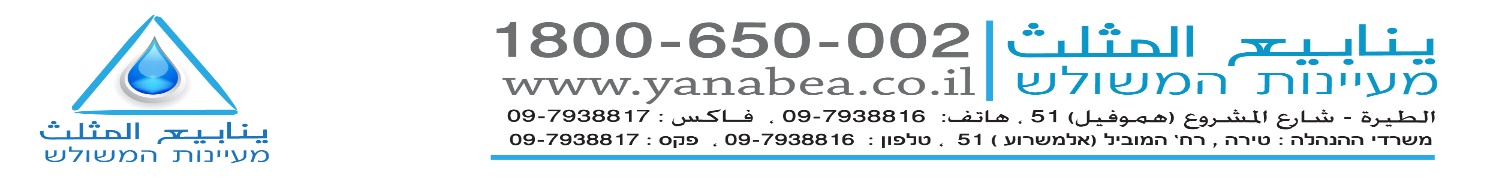 פקודת בדיקת שטחתאריך : _________מהות הבדיקה:(לרשום הערה מפורטת על מהות הבדיקה)_________________________________________________________________________________________________________________________________________________________________________________________________________________________________________________________________________--------------------------------------------------------------------------------תשובת איש שטח                                          תאריך התשובה :____________________________________________________________________________________________________________________________________________________________________________________________________________________________    הערותתעודת זהות :   ________________________שם בעל הנכס : ________________________מספר מד/ים :   ________________________כתובת     :       ________________________מספר טלפון :   ________________________נא לצרף למסמך זה:עותק ממצב חשבון עותק ממצב קריאותנא לרשום הערה במערכת על מהות הבדיקהחתימת מוציא הבדיקה____________________חתימת איש שטח_____________________________________________________________________________________________________________________________________________________________________________________________________________________________________________________________________________________________